ПУСТУЮЩИЕ ДОМАПоставский районный исполнительный комитет публикует сведения о предстоящем включении в реестр учета пустующих домов, для последующей процедуры признания дома безхозяйным и передачи его в собственность Поставского района. Всем заинтересованным лицам, имеющим право на пользование пустующим домом и намеревающимся использовать его для проживания, предлагается не позднее одного месяца со дня опубликования настоящих сведений письменно уведомить (направить извещение установленной законодательством формы) и представить документы (их копии), подтверждающие это право в Яревский сельский исполнительный комитет, 211875, д. Ярево, ул. Советская, 31, Титенкова Л.С., т. 4 63 21, E-mail: yarevo@yarevosovеt.by или в Поставский районный исполнительный комитет, 211875, г. Поставы, пл. Ленина, 25, Довмант Н.К., т. 4 12 32, E-mail: kanz@rikpostavy.by  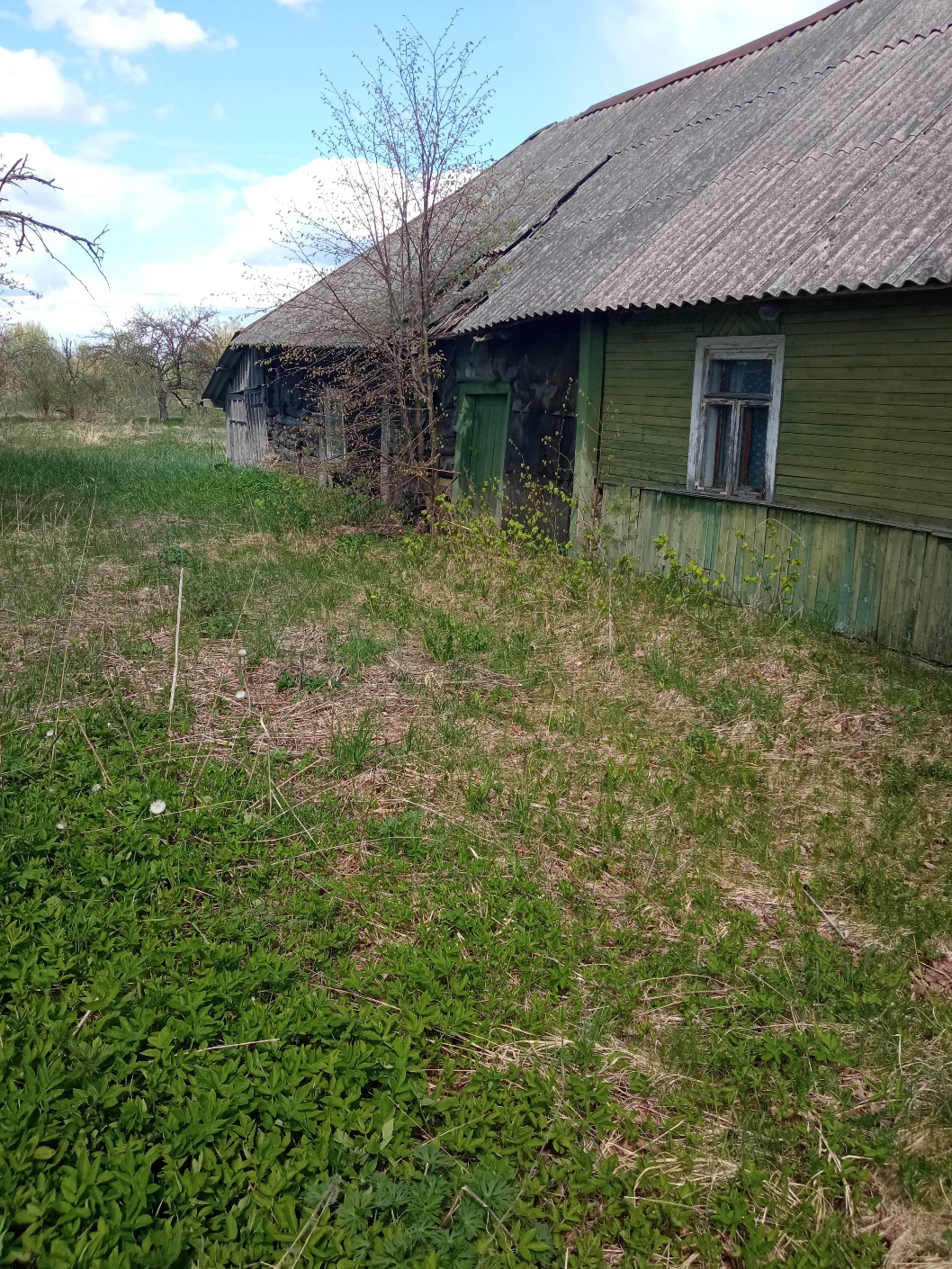 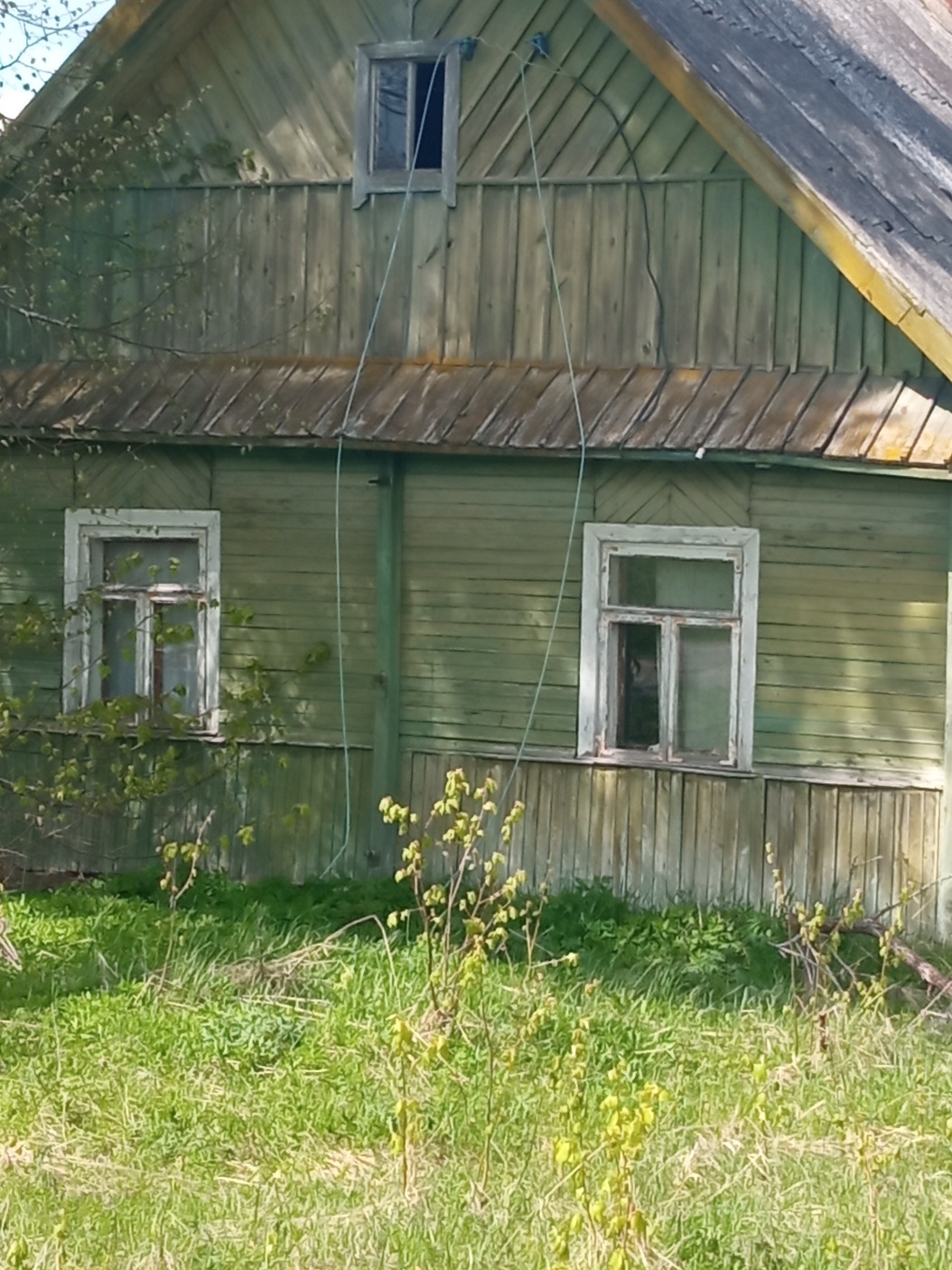 д. Курты, ул. Центральная, д. 20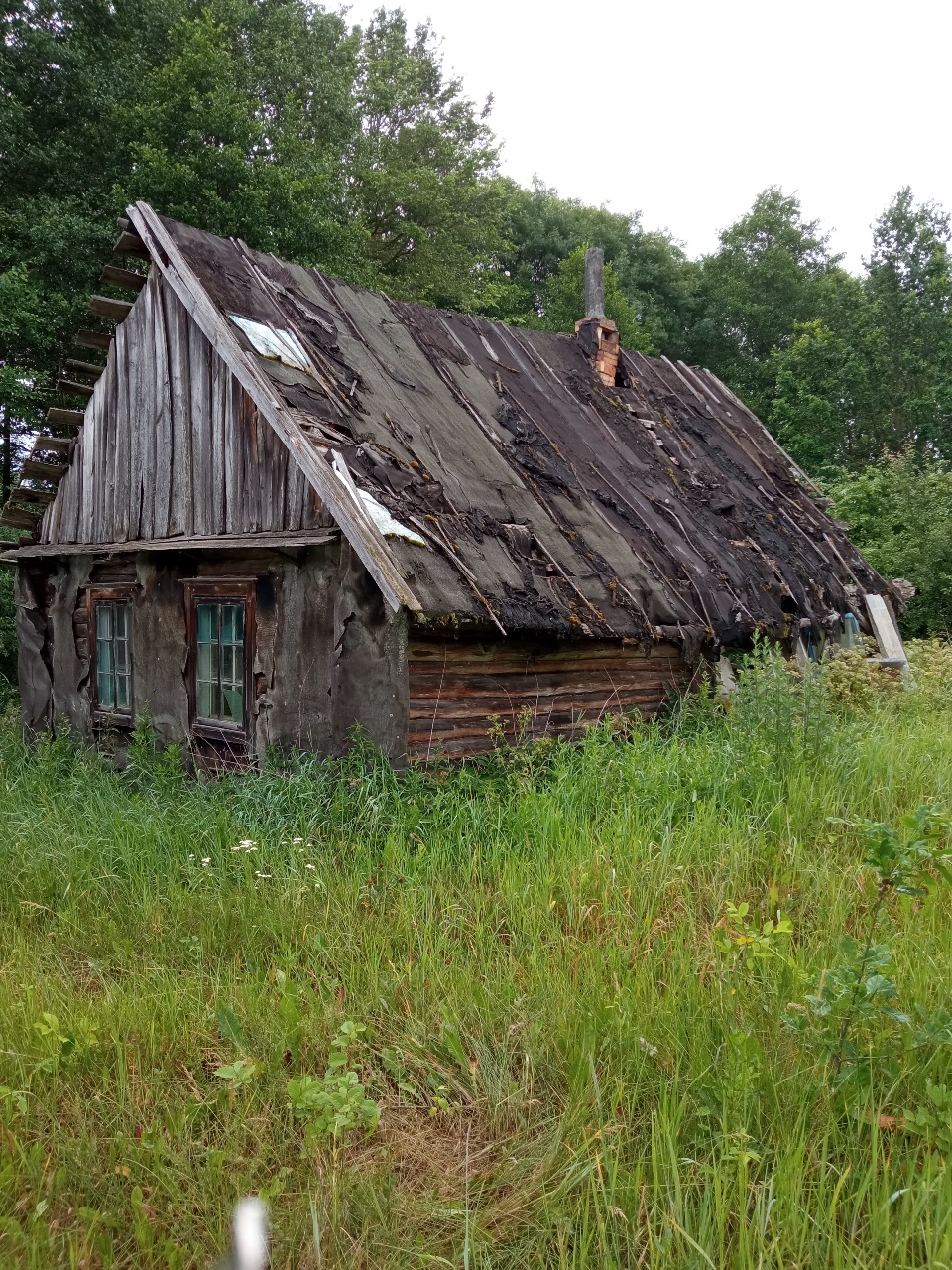 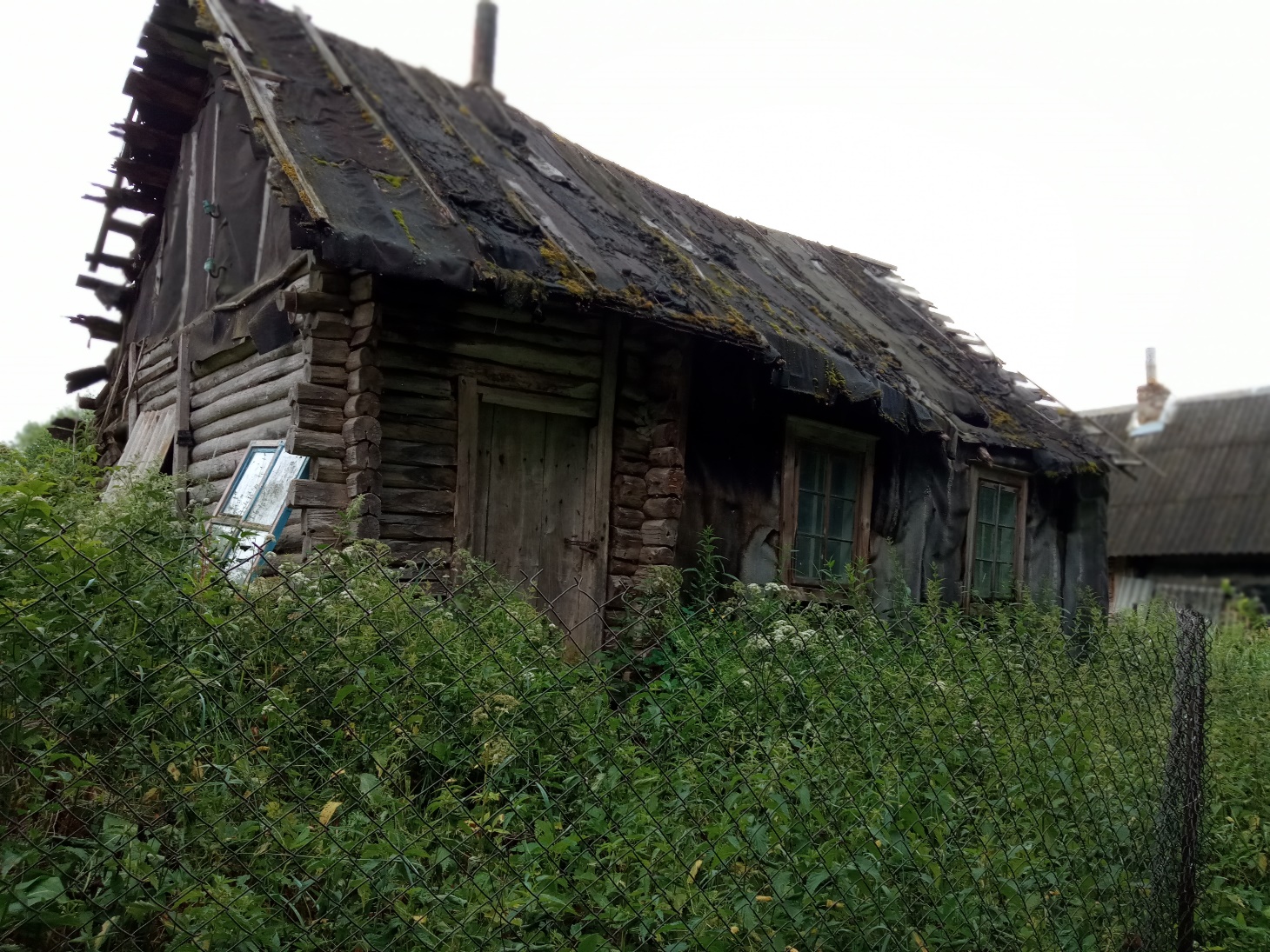 д. Вилейты, ул. Мелиоративная, д. 2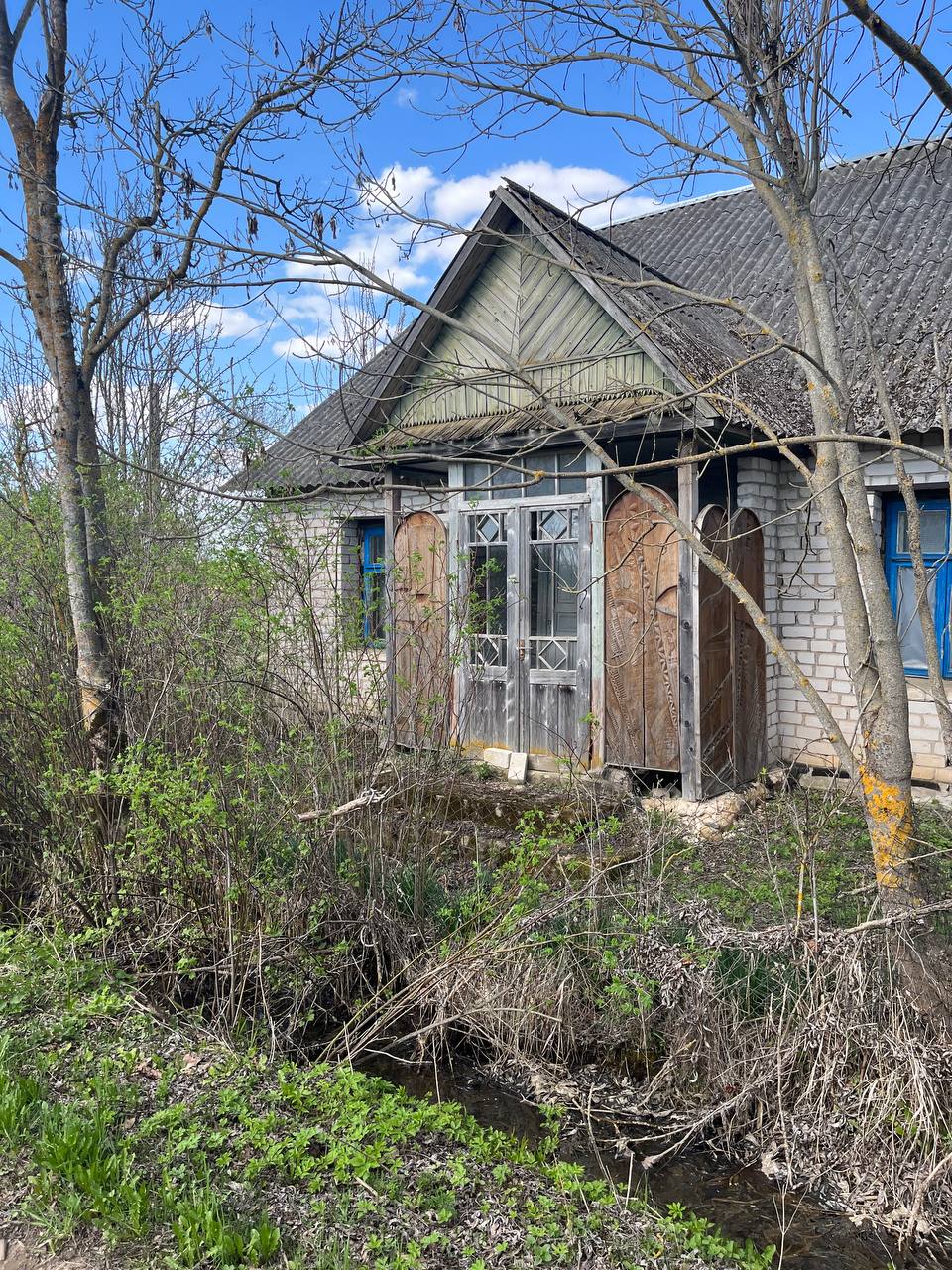 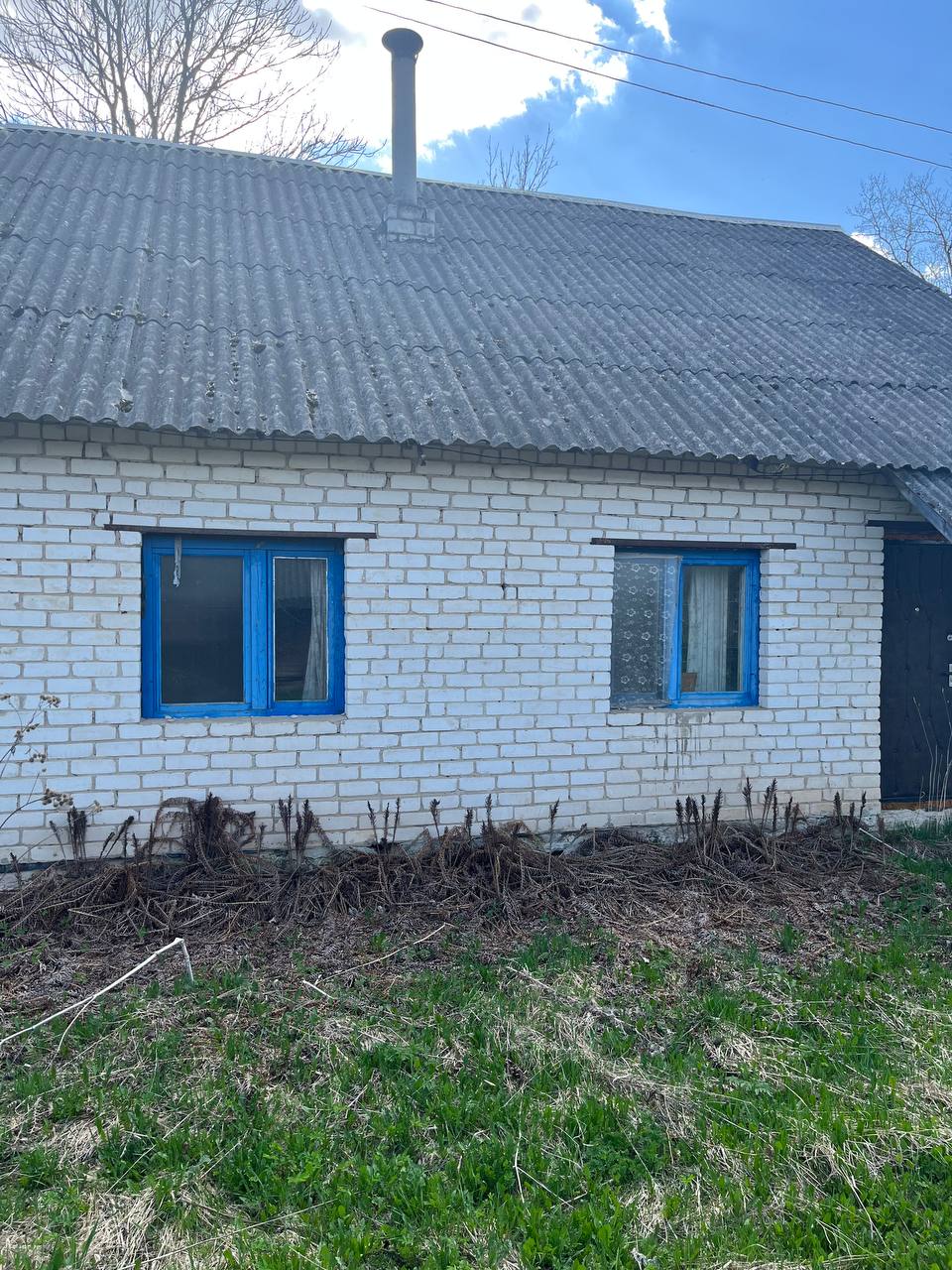 д. Мулеры Лесные, ул. Лесная, д. 1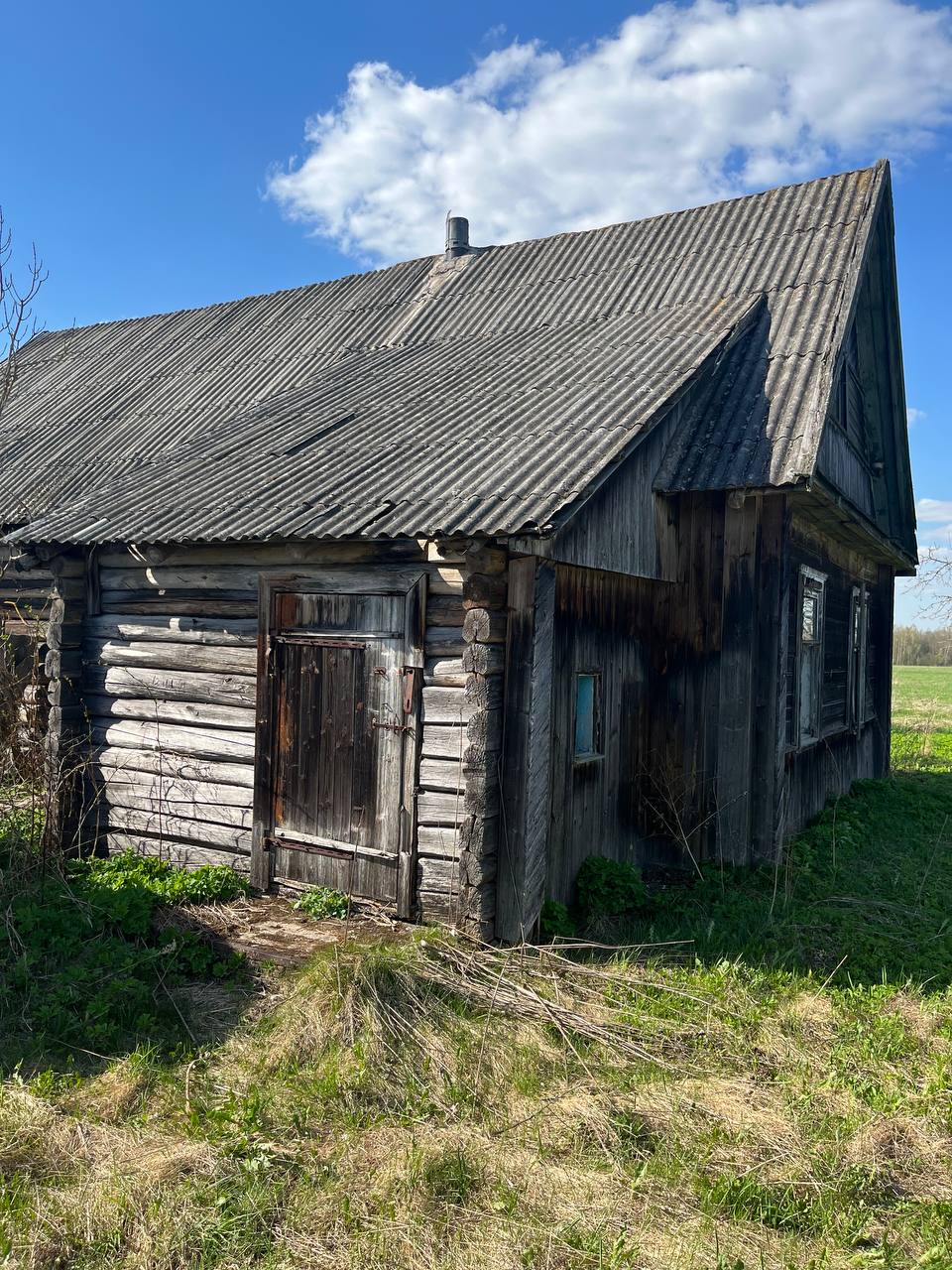 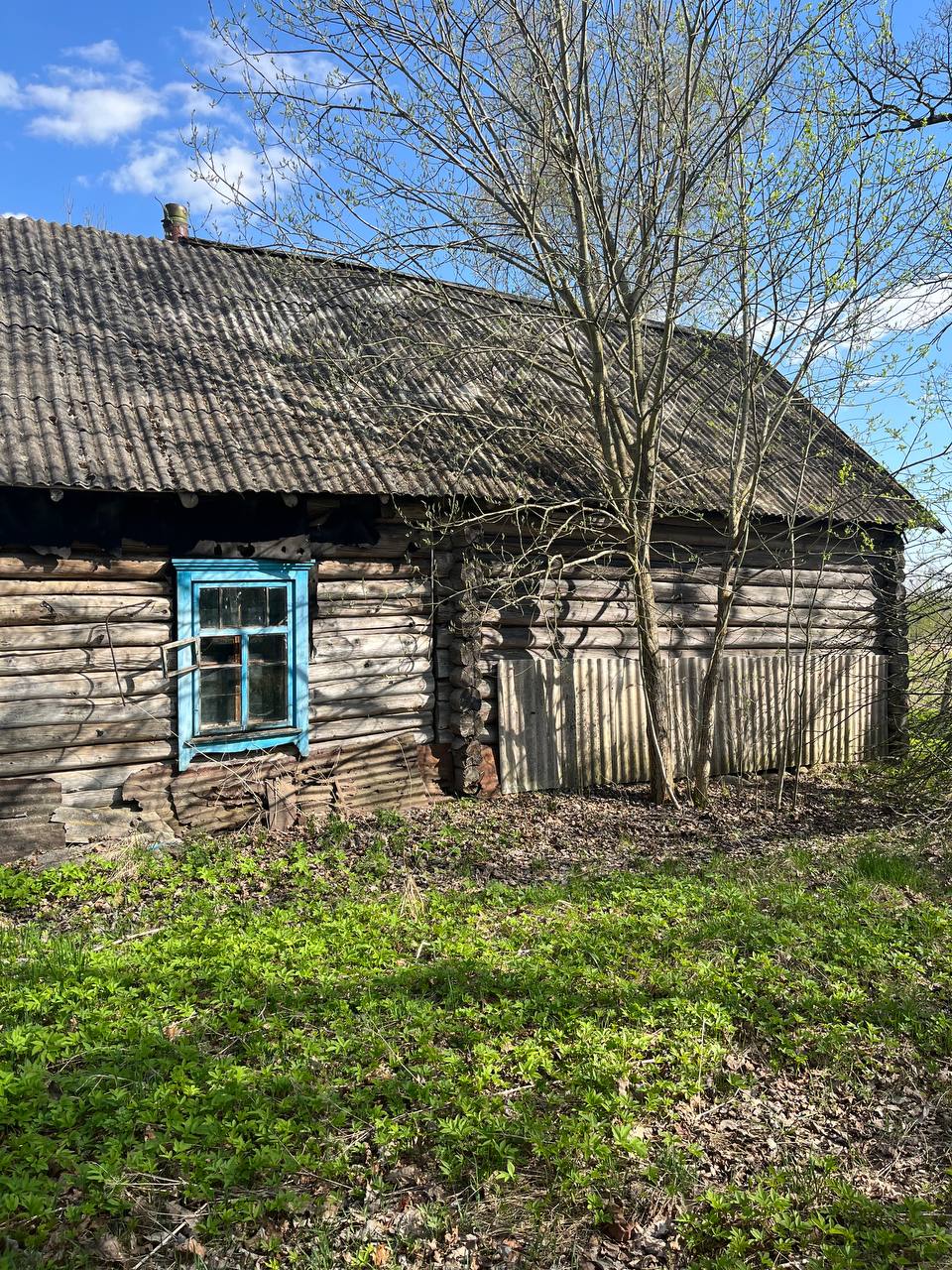 д. Норковичи, ул. Тихая, д. 15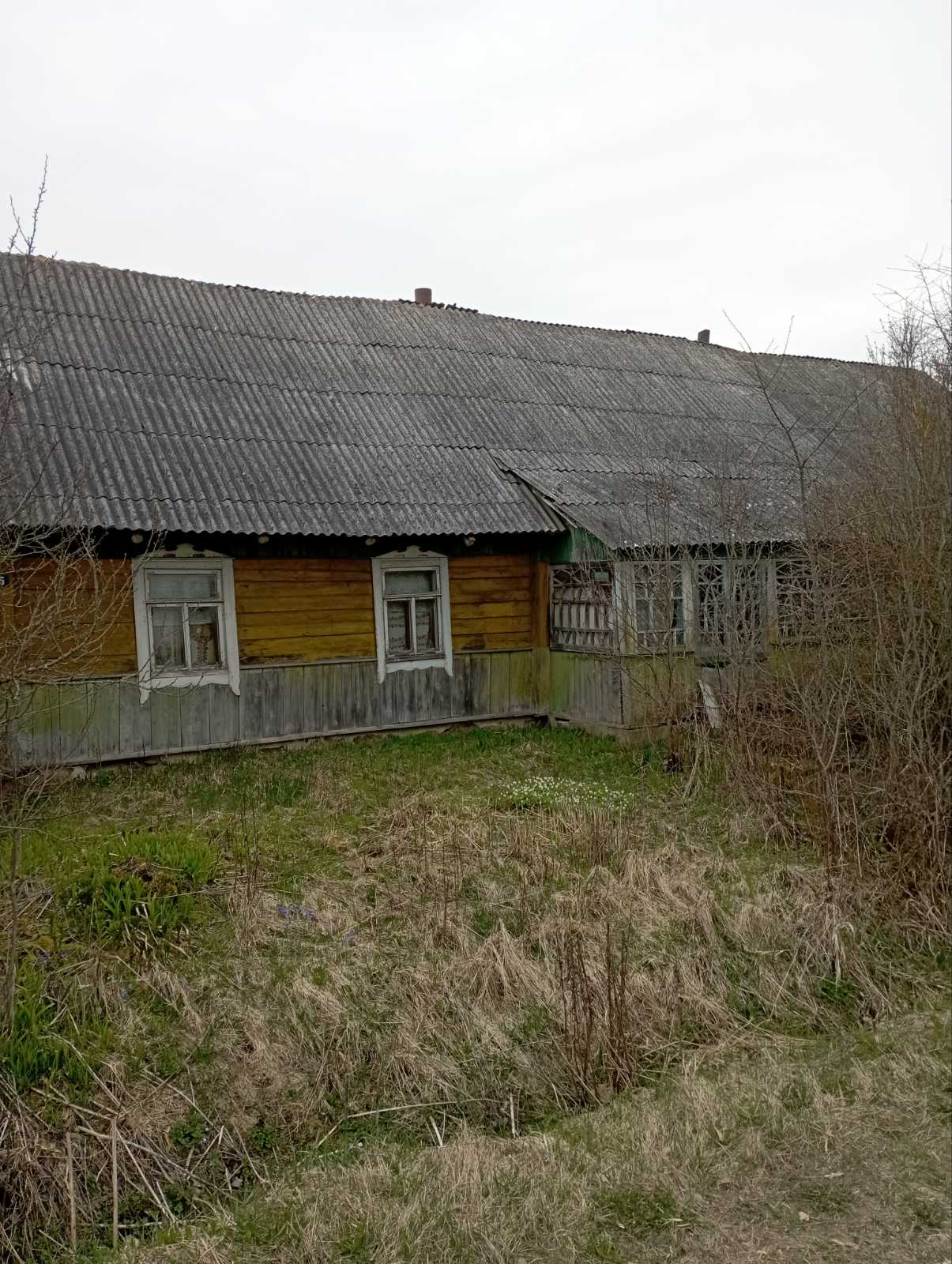 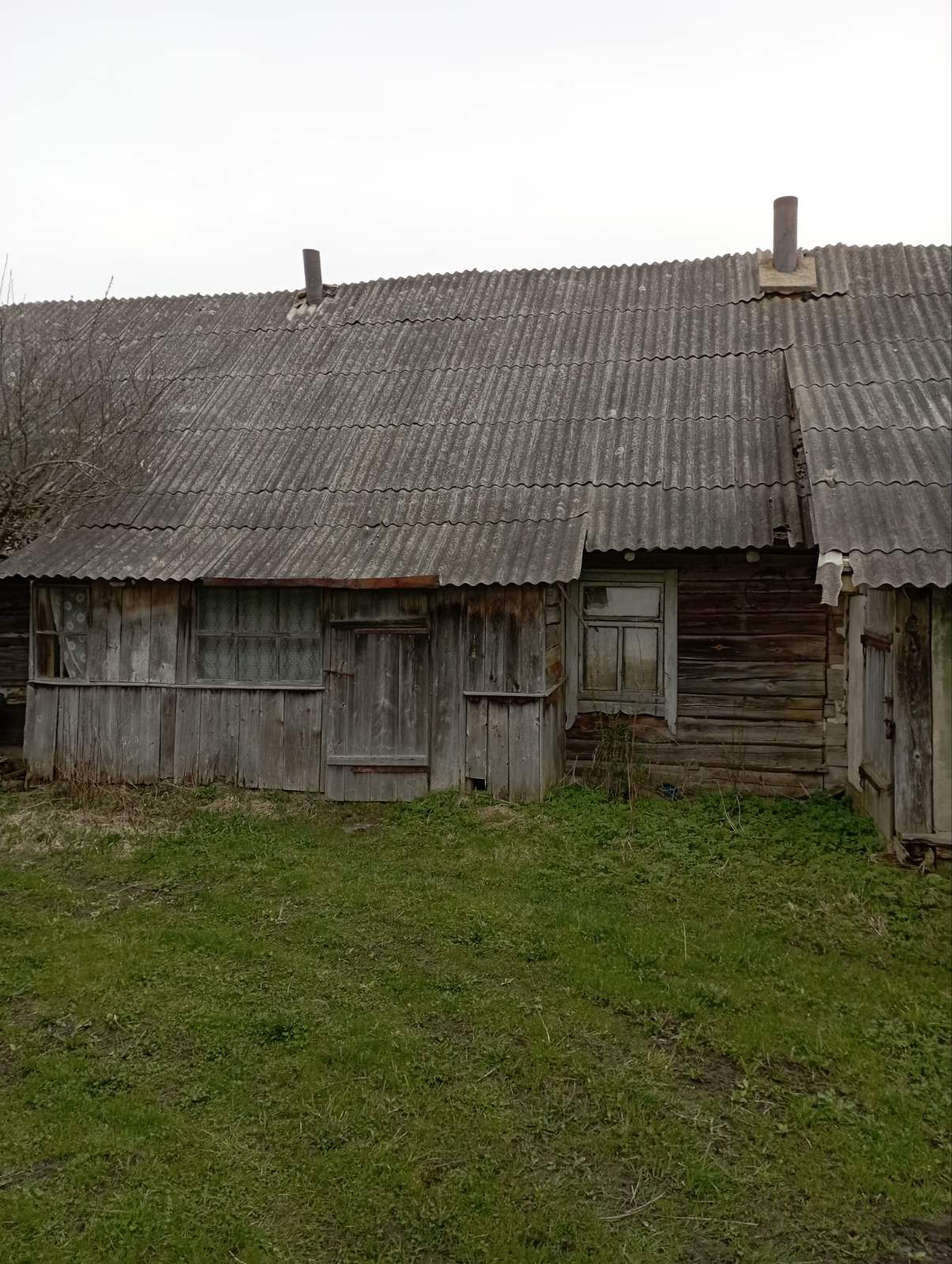 д. Норковичи, ул. Тихая, д. 50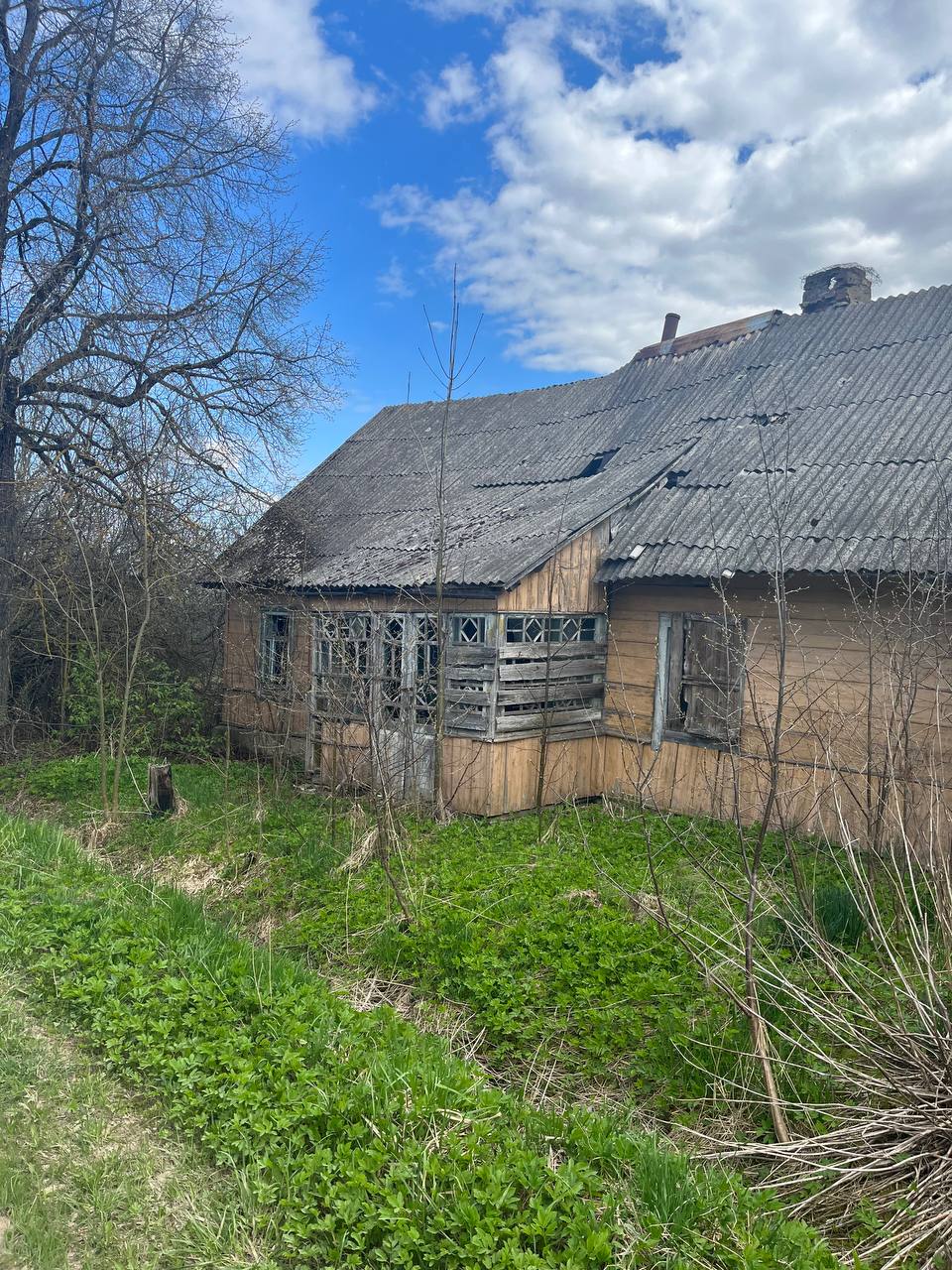 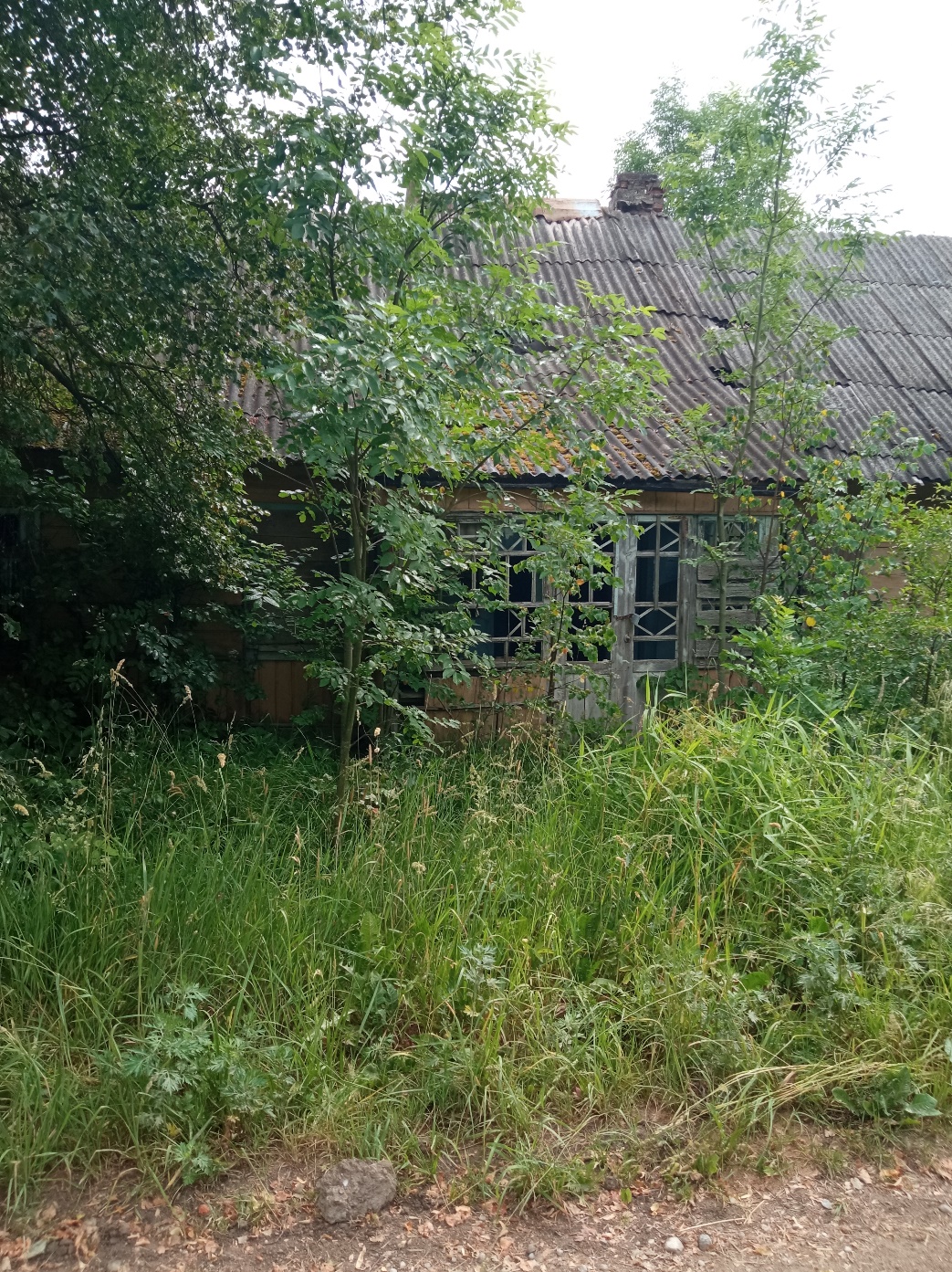 д. Можейки, ул. Озёрная, д. 9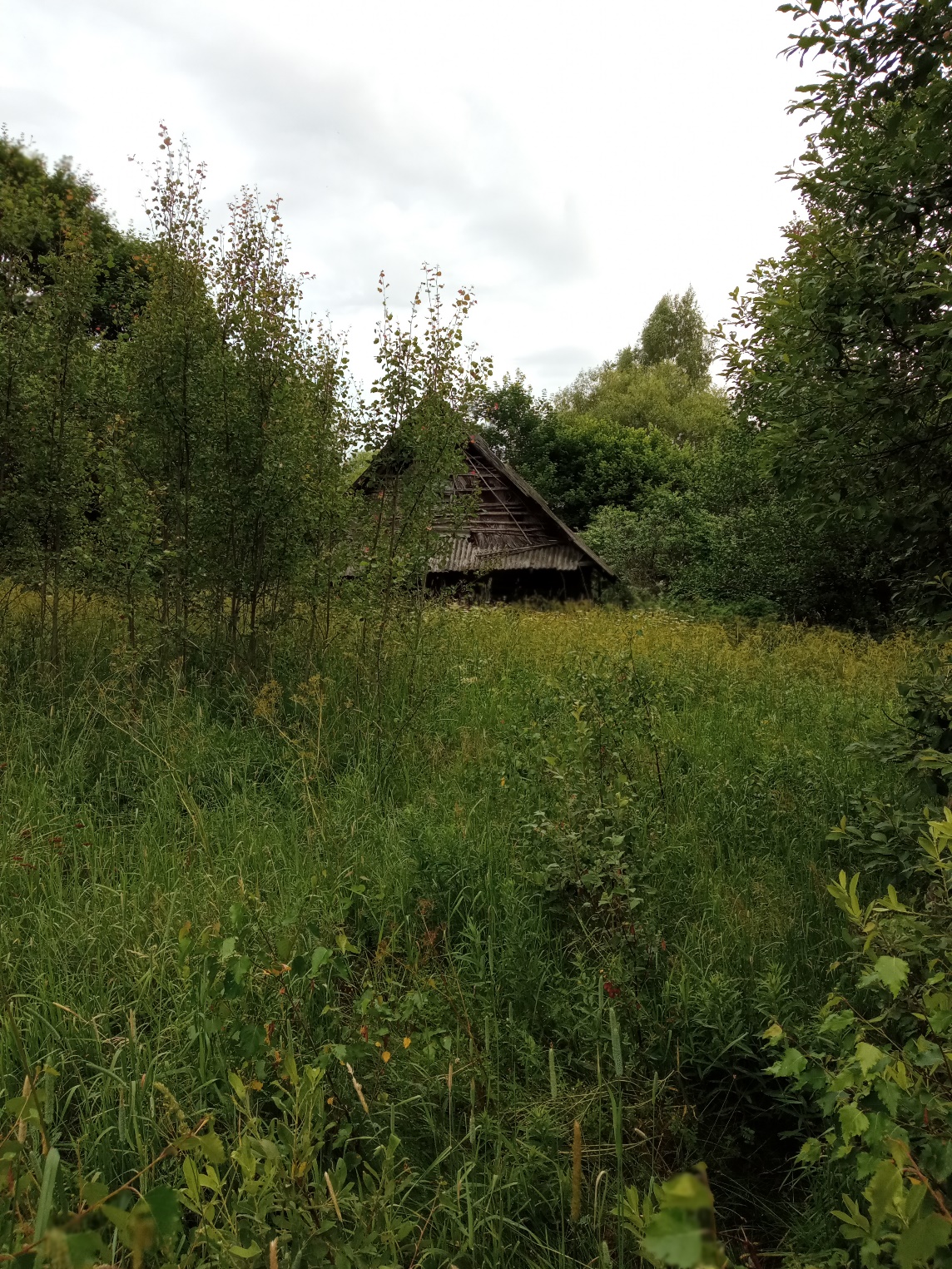 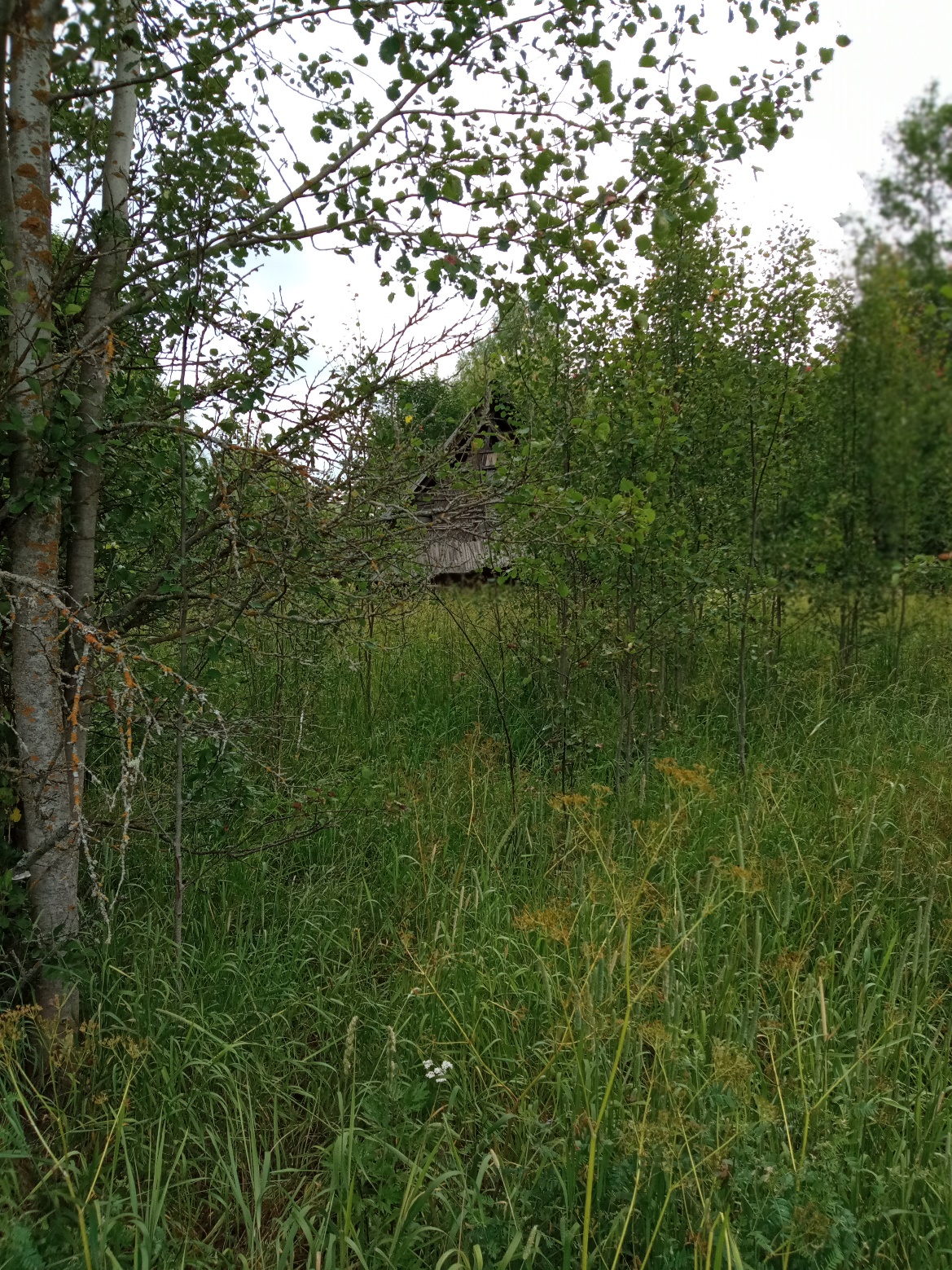  д. Свилели, ул. Зелёная, д. 7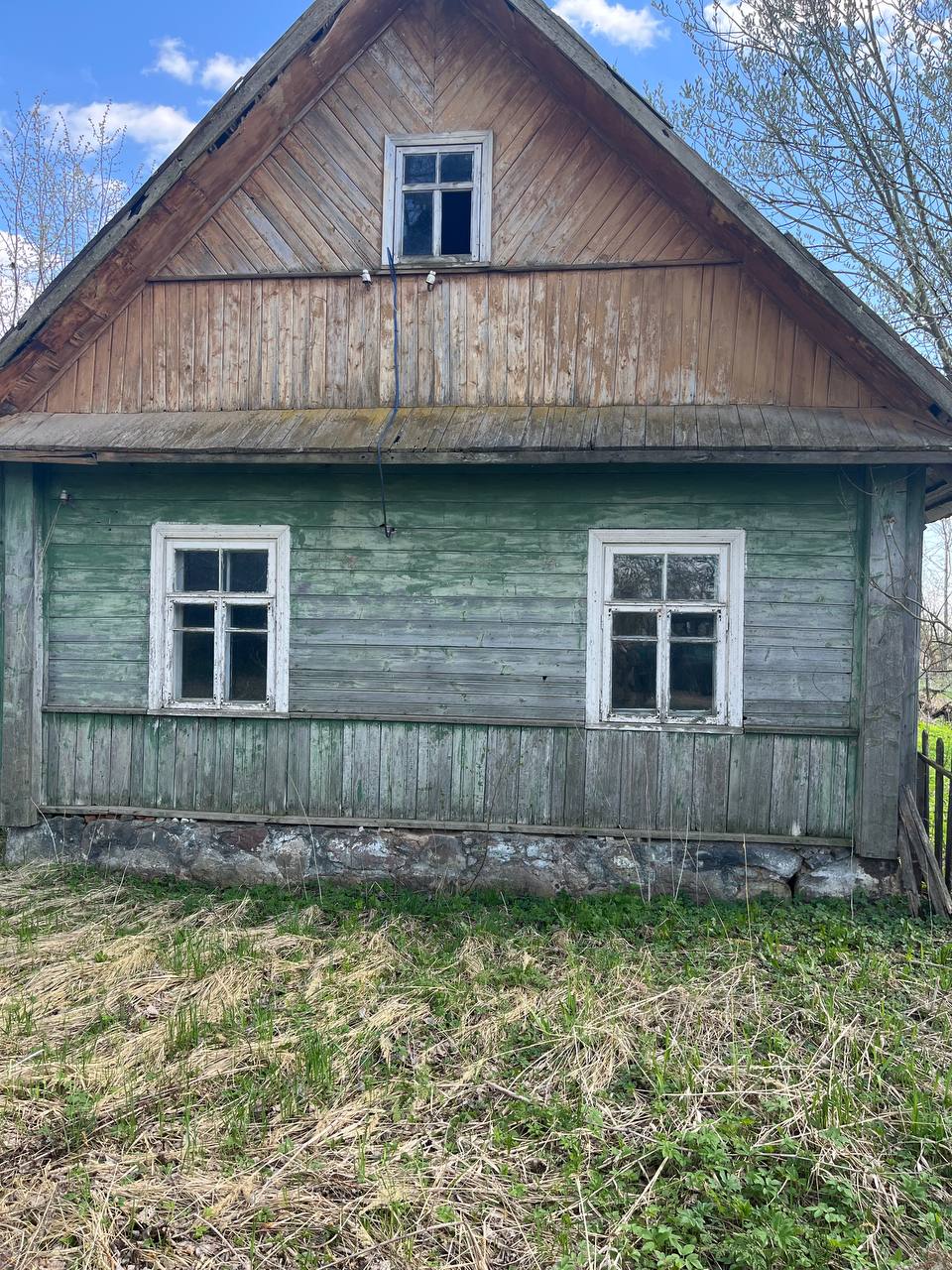 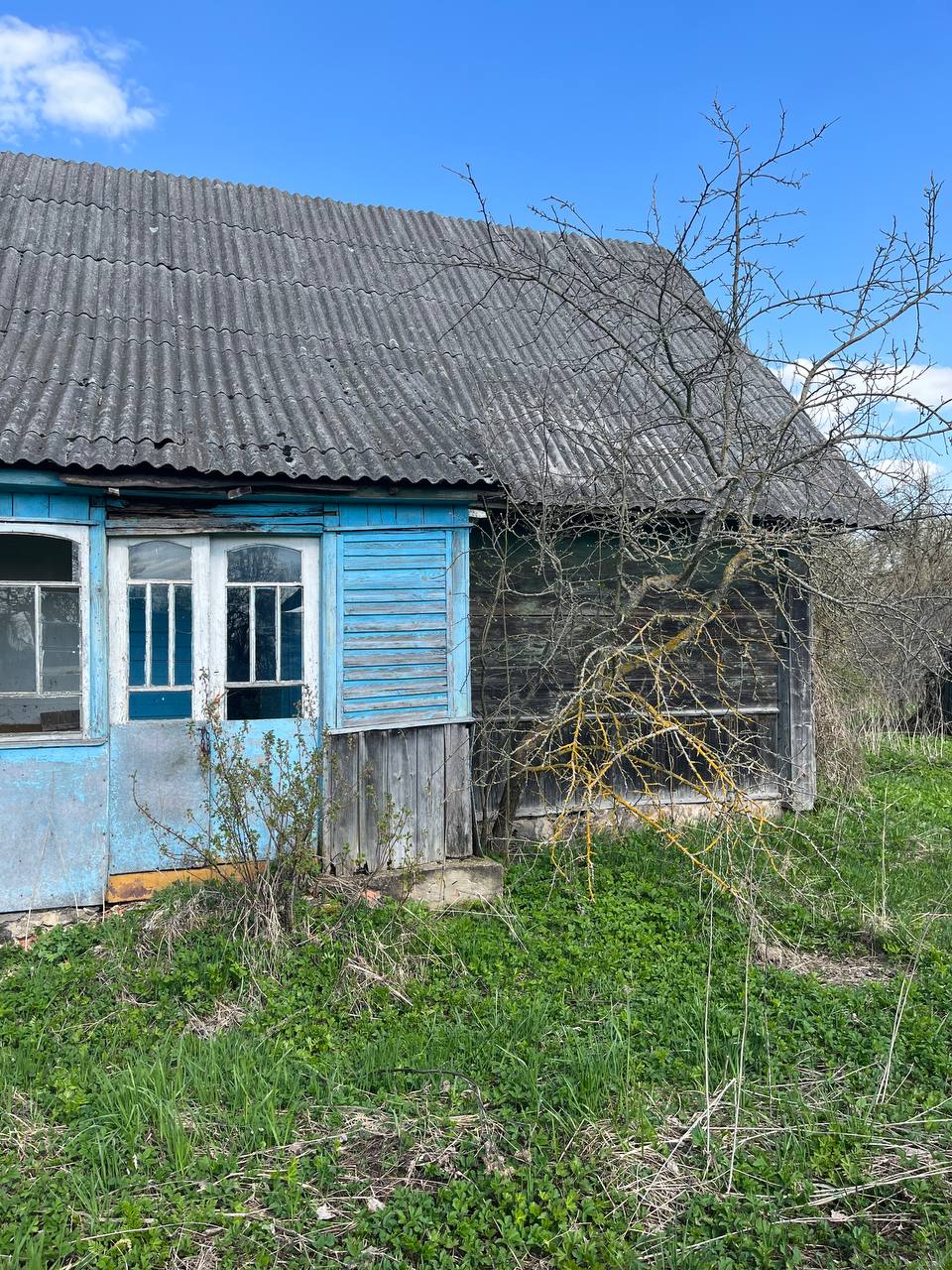 д. Целино, ул. Зелёная, д. 1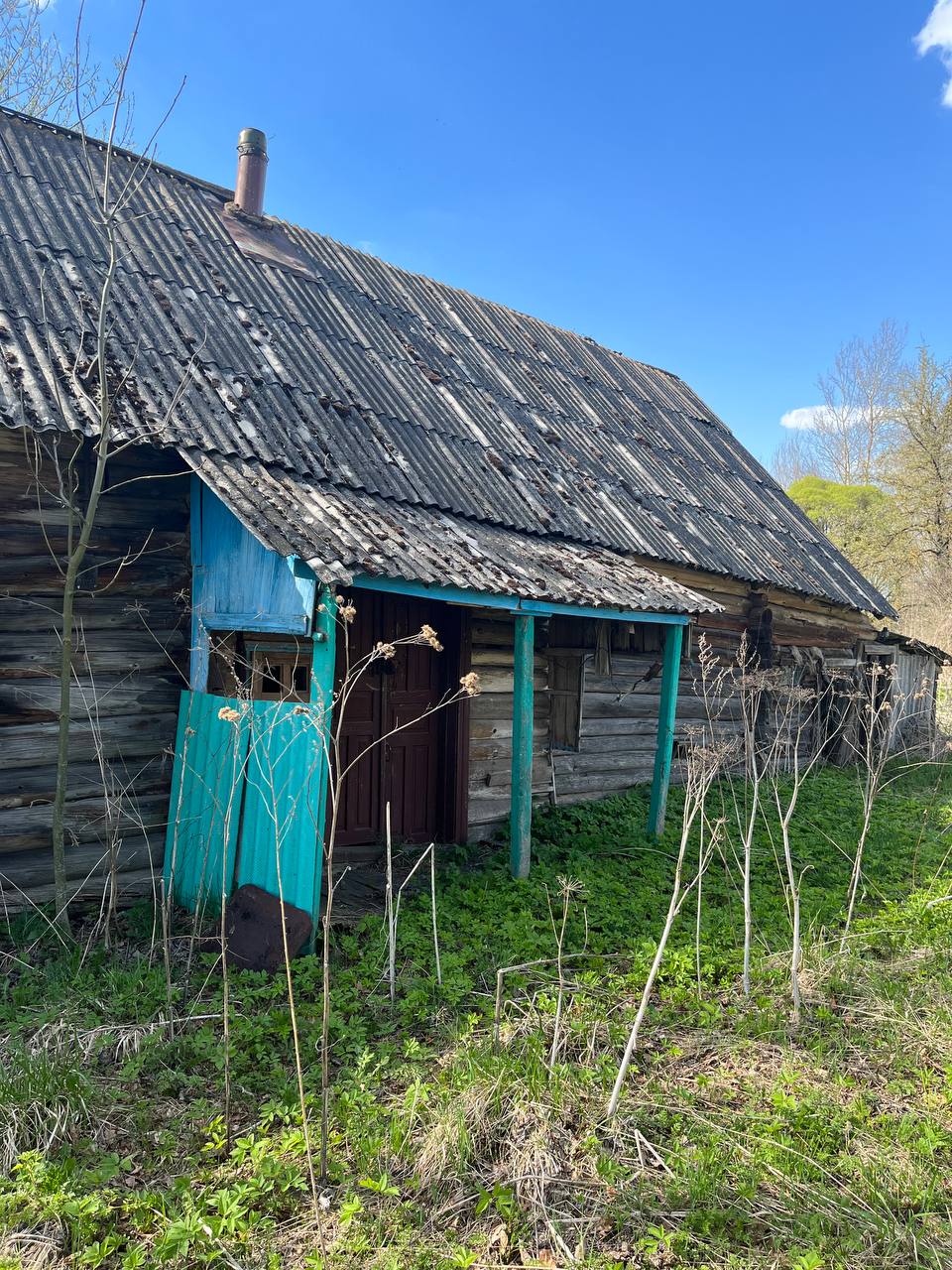 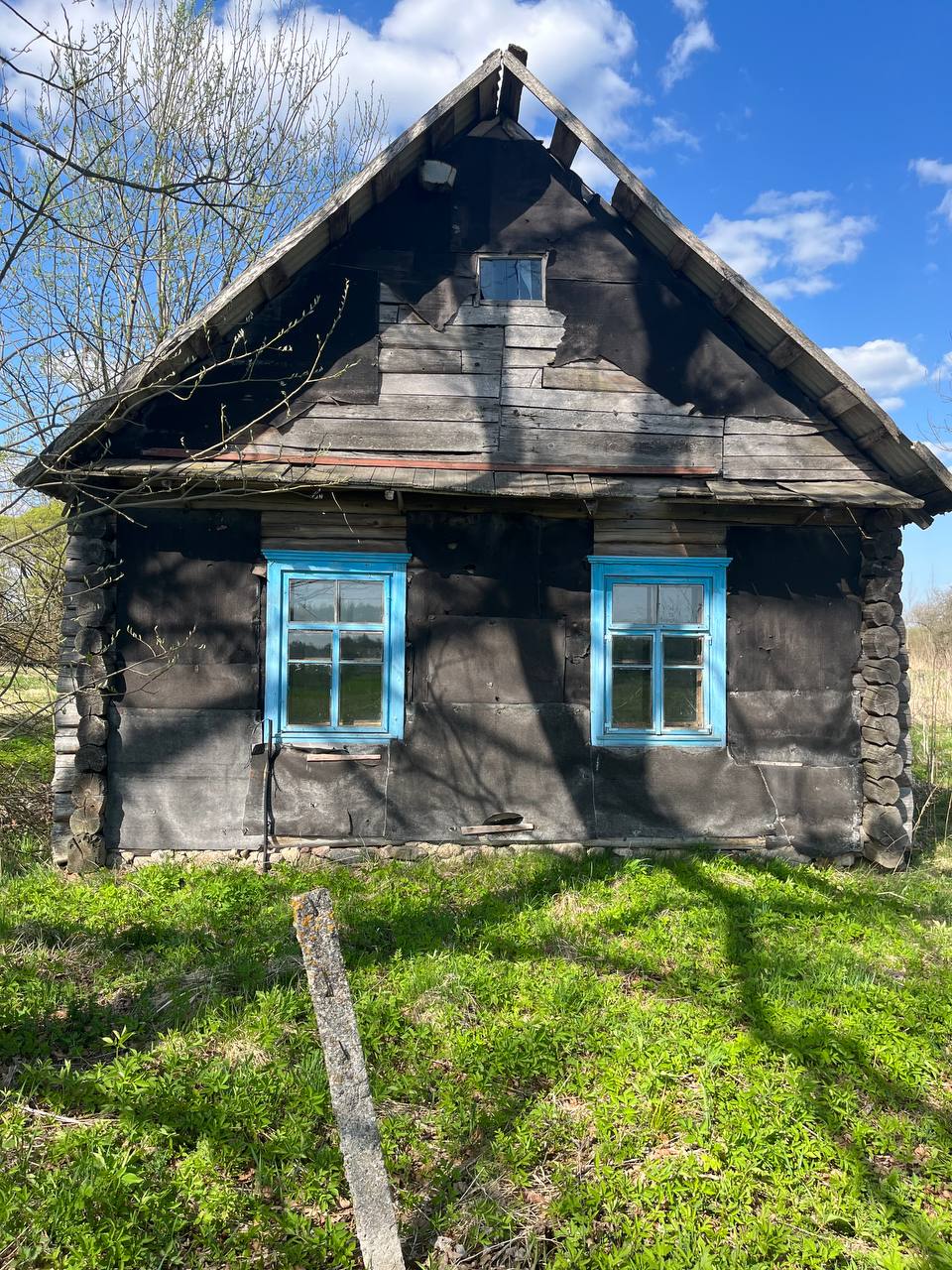 Местонахождениепустующего домаФ.И.О. лица,  которому этот дом принадлежал на праве собственностиСрок не проживания в домеРазмер, м площадь пустующего дома, м2Год постройкиМатериалстенЭтажностьСоставные части и принадлежности дома (в том числе хозяйственные и иные постройки), степень износа Сведения о земельном участкед. Мольдевичи, ул. Приграничная, д. 60Маркелис Михаил Владимировичболее 3-х лет6,40х6,40 м84,1 м21946бревенчатыйодноэтажныйХолодная пристройка, баня, износ 65 %; сарай, износ 55 %; сарай, износ70 %; гараж, сарай, износ 10%0,2495 га, пожизненное наследуемое владениед. Курты, ул. Центральная, д. 20Миралова Павла Валерьевнаболее 3-х лет8,17х5,54 м35,7 м21948бревенчатыйодноэтажныйХолодная пристройка, износ 60 %0,998 га, пожизненное наследуемое владениед. Вилейты, ул. Мелиоративная, д. 2Тумилович Леонид Францевич, Тумилович Станислав Францевичболее 3-х лет9,11х5,27 м 71,8 м2Сведения отсутствуютбревенчатыйодноэтажныйЖилая пристройка, износ 13 %, веранда, износ 40 %не зарегистрированд. Мулеры Лесные, ул. Лесная, д. 1Якубовская Эмма Михайловнаболее 3-х лет11,47х6,25 м68 м21965бревенчатыйодноэтажныйХолодная, пристройка, крыльцо, надворный погреб, износ 45 %, колодец, износ 40 %0,25 га, пожизненное наследуемое владениед. Можейки, ул. Озёрная, д. 9Скридлевский Алексей Геронимовичболее 3-х лет6,3х6,3 м68 м21938бревенчатыйодноэтажныйХолодная пристройка, износ 65 %, сарай, износ 50 %, колодец, износ 60 %не зарегистрированд. Норковичи, ул. Тихая, д. 15Ожель Елена Казимировнаёболее 3-х лет18,0х7,0 м126 м2Сведения отсутствуютбревенчатыйодноэтажныйВеранда, сарай, кладовкане зарегистрированд. Норковичи, ул. Тихая, д. 50Самохваловас Русланас, Самохваловас Эрнестас, Стаповичус Казимирболее 3-х лет6,41х13,50 м81,9 м21955бревенчатыйодноэтажныйХолодная пристройка, износ 65 %;Веранда, колодец, износ 50 %0,14 га, общая долевая арендад. Свилели, ул. Зелёная, д. 7Ильин Артурболее 3-х лет6,18х6,17 м67,3 м21948бревенчатыйодноэтажныйХолодная, пристройка, износ 60 %, веранда, износ 50 %, сарай, износ 65 %, баня, колодец, износ 45 %0,2499 га, право арендыд. Целино, ул. Зелёная, д. 1Голяк Чеслав Альбиновичболее 3-х лет11,97х5,93 м53,8 м21930бревенчатыйодноэтажныйВеранда, износ 64 %, сарай, износ 55 %, сарай, износ 45 %не зарегистрирован